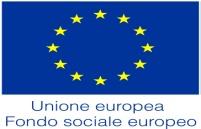 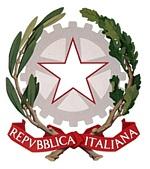 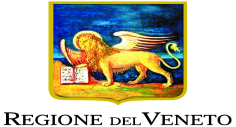 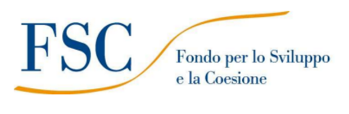 Regione del Veneto - Direzione LavoroDomanda di partecipazione(va rivolta a tutti i richiedenti)Richiesta di partecipazione e dati anagrafici…l…. sottoscritto/a…………………………………………………………………………………………………………………. (Cognome Nome).Sesso M  F Nato/a a ……………………………………………………………. (Comune) …………………(Provincia)………………………………………(Stato)Il _|_|_|_|_|_|_|_| (gg/mm/aaaa)Codice Fiscale _|_|_|_|_|_|_|_|_|_|_|_|_|_|_|_| Fa domanda di partecipazione all’intervento (segue titolo dell’intervento):………………………………………………………………………………………………………………………………………………………………………………………………………………………………………………………………………………………………………………………………………………………………………………Al riguardo dichiara:- di avere cittadinanza ……………………………………………………………………………………………………………………………………………………Nel caso possieda una cittadinanza non italiana indicare da quanti anni risiede in Italia n.anni …………………………………….- di risiedere in:Via/Piazza ………………………………………………………………………………………………………………………………..N°…………………………………Località …………………………………………………………………………………………………………………………………….Comune ……………………………………………………………………………………………………………………………………C.A.P. ……………………………………………. Provincia …………………………………………………………………………Tel. Abitazione ………………………………………………telefono cellulare ……………………………………………..Eventuale altro recapito telefonico …………………………………………………………………………………………..e-mail………………………………………………………………………………………………………………………………………..-di avere domicilio in:Via/Piazza ………………………………………………………………………………………………………………………………..N°…………………………………Località …………………………………………………………………………………………………………………………………….Comune ……………………………………………………………………………………………………………………………………C.A.P. ……………………………………………. Provincia …………………………………………………………………………Tel. Abitazione ………………………………………………telefono cellulare ……………………………………………..Eventuale altro recapito telefonico …………………………………………………………………………………………..Questionario1. Qual è il suo titolo di studio più elevato?2. Che tipo di diploma ha conseguito?NotaSe a domanda 1”Qual è il suo titolo di studio più elevato ha risposto modalità 4 “diploma di qualifica di 2-3 anni che non consente l’iscrizione all’università” allora specificareIstituti professionaliScuole e Istituti Magistrali7. Scuola magistrale, 3 anni (licenza di scuola magistrale)                                                             (andare a domanda 5)Istituti d’arte8. Istituto d’arte, 3 anni (licenza di maestro d’arte)                                                                         (andare a domanda 5)NotaSe a domanda 1 “Qual è il suo titolo di studio più elevato?” ha risposto modalità 5 “Diploma di scuola secondaria superiore di 4-5 anni che consente l’iscrizione all’università” allora specificare:Istituti professionaliIstituti tecniciLiceiScuole e istituiti magistraliIstitui d’ArteNotaSe a domanda 13 “Qual è il suo titolo di studio più elevato?” ha risposto modalità 6 “Accademia di belle Arti, Istituto Superiore Industrie Artistiche, Accademia di Arte Drammatica, perfezionamento Accademia di Danza, Perfezionamento Conservatorio, perfezionamento Istituto di Musica Pareggiato, Scuola di Interpreti e Traduttori (o Scuola per mediatori linguistici), scuola di Archivistica, Paleografia e Diplomatica” allora specificare:3. Può indicare a quale gruppo di disciplina afferisce la sua laurea o diploma unicversitario?1. Gruppo scientifico2. Gruppo chimico-farmaceutico3. Gruppo geo-biologico4. Gruppo medico5. Gruppo di ingegneria6. Gruppo di architettura7. Gruppo agrario8. Gruppo economico-statistico9. Gruppo politico-sociale10.  Gruppo giuridico11. Gruppo letterario12. Gruppo linguistico13. Gruppo insegnamento14. Gruppo psicologico15. Gruppo educazione fisica4. Ricorda il voto finale? (solo per diplomati e laureati)		Nota: riempire obbligatoriamente entrambi i campi domanda 4° e domanda 4b come nell’esempio:		laurea con punteggio 105/110		domanda 4a=105		domanda 4b=110		nel caso di un voto espresso con un giudizio attenersi alle seguenti codifiche:4a.      |_|_|_|     Non ricordasu4b.       |_|_|_|     Non ricorda		Nota		Se domanda 4a=110 specificare:4c. Lode?1. Si2. No5. Ricorda l’anno di conseguimento del titolo?1. Si   Anno (specificare) |_|_|_|_|2. Non ricorda6. Oltre al titolo precedente possiede qualcuno dei seguenti titoli?(possibili più risposte)1. Qualifica professionale di primo livello, eventualmente conseguita anche tramite apprendistato2. Qualifica professionale di secondo livello, eventualmente conseguita anche tramite apprendistato3. Certificato di Tecnico superiore (Ifts)4. Diploma di specializzazione5. Abilitazione professionale6. Patente di mestiere7. Nessuno dei precedenti7. Come è giunto a conoscenza dell’intervento?(indicare una sola rispsota)1. Dalla lettura di manifesti o depliant di pubblicità dell’intervento2. Attraverso la navigazione su internet3. Dalla lettura della stampa quotidiana4. Da spot radio/televisivi di pubblicità dell’intervento5. Recandosi presso il Centro Informagiovani6. Recandosi presso il Centro pubblico per l’impiego7. Recandosi presso agenzie private per il lavoro (agenzie interinali, agenzie di ricerca e selezione, agenzie di intermediazione, agenzie di outplacement)8. E’ stato informato telefonicamente o per lettera dalla struttura che ha organizzato l’intervento9. Da informazioni acquisite presso la Regione/Provincia/Comune (uffici informazioni, call center, numero verde, fiere, etc. ..)10. Dall’Agenzia del lavoro regionale11. Dagli insegnanti della scuola o dai docenti dell’università12. Da amici e conoscenti13. Da partenti14. Dall’azienda presso cui lavora/va15. Da sindacati e associazioni di categoria16. Dal suo consolato/ambasciata17. Altro (specificare) ………………………………………………………………………………………………………………………………………………..8. Qual è il motivo principale che l’ha spinta a richiedere la partecipazione all’attività?1. L’attività le sembra il naturale completamento del suo percorso d’istruzione2. Ritiene non adeguate le competenze tecnico/professionali acquisite durante il suo percorso di istruzione3. Trovare lavoro4. Ha del tempo libero5. Proviene da un periodo di inattività e vuole inserirsi/reinserirsi nel mercato del lavoro6. Partecipano all’attività suoi amici o conoscenti7. Interesse personale nei confronti degli argomenti dell’attività8. Aggiornamento/arricchimento delle proprie competenze/conoscenze/per conseguire abilitazione9. Il corso da luogo a punteggio utile ai fini della carriera lavorativa10. Il corso prevede rimborsi spese/piccola borsa di studio11. Altro (specificare)…………………………………………………………………………………………………………………………………………………9. Nel passato ha frequentato un corso finanziato dal Fondo Sociale Europeo?Si     No   Se si, ricorda in che anno lo aveva iniziato? ……………………….10. Attualmente sta svolgendo un tirocinio=Si    No  11. Ha rilasciato la dichiarazione di disponibilità ad un Centro per l’impiego?  Si     No   Se si, da …………………………… (indicare mese e anno)Dove …………………………………12. Qual è la Sua attuale condizione rispetto al mercato del lavoro? Ovvero lei si considera(indicare una sola risposta)In cerca di prima occupazione (andare Sezione A)Occupato (compreso chi è in – CIG/stage/tirocinio/praticantato) (andare Sezione B)Disoccupato alla ricerca di nuova occupazione (compreso chi è iscritto alle liste di mobilità) (andare Sezione C)Studente (andare Sezione D)Inattivo diverso da studente (casalinga/o, ritirato/a dal lavoro, inabile al lavoro, in servizio civile, altro) (andare Sezione E)SEZIONE A IN CERCA DI PRIMA OCCUPAZIONE1. Da quanto tempo cerca lavoro?2. Nelle quattro settimane scorse ha effettuato azioni di ricerca di lavoro (come ad esempio, presentazione di domande di assunzione, richiesta ad amici/parenti informazioni su possibili lavori, contatti con servizi pubblici o privati di collocamento, ecc.)?1. Si            2. No 3. Attualmente cerca un lavoro?1. Si            2. No 4. La scorsa settimana ha svolto almeno un’ora di lavoro? Consideri il lavoro da cui ha ricavato o ricaverà un guadagno o il lavoro non pagato solo se effettuato abitualmente presso la ditta di un familiare1. Si            2. No 5. Sarebbe immediatamente disponibile a lavorare?6. Qual è il guadagno minimo mensile (netto) per il quale sarebbe disposto a lavorare?Euro…………………………………….SEZIONE B OCCUPATI O IN CIG1. Di che tipo di lavoro si tratta?Riferirsi all’attività prevalente se si svolgono più attività1. Alle dipendenze                     vai a 1.12. Autonomo                               vai a  1.21.1 Alle dipendenze come:1. Dirigente2. Direttivo – Quadro3. Impiegato o intermedio4. Tecnico altamente qualificato (professionale)5. Operario specializzato6. Operario generico7. Apprendista8. Salariato agricolo9. Tecnico o operatore agro alimentare, amb., forest.10. Operatore settore pesca11. Cassa integrazione guadagni ordinaria (CIG)12. Cassa integrazione guadagni straordinaria (CIGS)13. In sospensione14. AltroPresso un’impresa o un ente:1.2 Autonomo come:15. Imprenditore16. Libero professionista17. Lavoratore in proprio (negoziante, artigiano, ecc.)18. Lavoro parasubordinato (collaboratore coordinato e continuativo, collaboratore coordinato a progetto, associato in partecipazione)19. Socio di cooperativa20. Coadiuvante familiare21. Imprenditore agricolo22. Partecipe familiare2. Per tutti:Indicare la Partita IVA del datore di lavoro o della propria impresa ………………………………………………………………………………….Indicare il Codice Fiscale del datore di lavoro o della propria impresa .…………………………………………………………………………….Comune sede dell’unità produttiva…………………………………………………………………………………………………………………………………..Codice ATECO 2007…………………………………………………………………………………………………………………………………………………………..3. Che tipo di contratto ha?1. Contratto a tempo indeterminato (tipico o standard)2. Contratto a tempo determinato a carattere non stagionale (tipico o standard)3. Contratto a tempo determinato a carattere stagionale (tipico o standard)4. Contratto di formazione e lavoro (solo per la pubblica amministrazione)5. Contratto di inserimento lavorativo6. Contratto di apprendistato7. Contratto di collaborazione coordinata e continuativa/progetto8. Contratto di collaborazione occasionale9. Contratto di associazione in partecipazione10. Nessun contratto perché lavoratore autonomo11. Nessun contratto perché coadiuvante di un’impresa familiare12. E’ in cassa integrazione guadagni ordinaria (CIG)13. E’ in cassa integrazione guadagni straordinaria (CIGS)14. Altro (specificare) ………………………………………………………………………………………………………………………………………………4. Svolge il suo lavoro:5. indicare l’anzianità di ruolo (n° di anni di esperienza nel ruolo professionale sopra indicato)6. indicare l’anzianità aziendale (n° di anni di esperienza nel ruolo professionale nell’attuale azienda)SEZIONE C DISOCCUPATO O ISCRITTO ALLE LISTE DI MOBILITA’1. E’ iscritto alle liste di mobilità?  Si    No  2. da quanto tempo è discoccupato?3. In relazione all’ultimo lavoro svolto, di che tipo di lavoro si trattava?(Fare riferimento all’esperienza di lavoro precedente alla condizione di disoccupazione)4. Che tipo di contratto aveva?1. Contratto a tempo indeterminato2. Contratto a tempo determinato a carattere non stagionale3. Contratto a tempo determinato a carattere stagionale4. Contratto di formazione lavoro5. Contratto di inserimento6. Contratto di apprendistato7. Contratto di collaborazione coordinata e continuativa8. Contratto di lavoro a progetto9. Contratto di collaborazione occasionale10. Contratto di associazione in partecipazione11. Nessun contratto perché lavoratore autonomo12. Nessun contratto perché coadiuvante di un’impresa famigliare13. Nessun contratto ma solo un accordo informale con il datore di lavoro14. Ha svolto tirocinio/stage/praticantato15. Altro (specificare)…………………………………………………………………………………………………………………………………………………5. Svolgeva il suo lavoro;1. A tempo pieno (full-time)2. A tempo parziale (part-time)6. Nelle quattro settimane scorse ha effettuato azioni di ricerca di lavoro (come ad esempio, presentazione di domande di assunzione, richiesta ad amici/parenti informazioni su possibili lavori, contatti con servizi pubblici o privati di collocamento, ecc.)?1. Si            2. No 7. Attualmente, cerca un lavoro?1. Si            2. No 8. La scorsa settimana ha svolto almeno un’ora di lavoro? Consideri il lavoro da cui ha ricavato o ricaverà un guadagno o il lavoro non pagato solo se effettuato abitualmente presso la ditta di un familiare1. Si            2. No 9. Sarebbe immediatamente disponibile a lavorare?10. Qual è il guadagno minimo mensile (netto) per il quale sarebbe disposto a lavorare?Euro……………………………………………………..SEZIONE D STUDENTI1. Può indicare il tipo di corso a cui è iscritto:1. Corso di scuola primaria2. Corso di scuola secondaria di primo grado3. Corso di scuola secondaria di secondo grado/corso di formazione iniziale4. Corso post diploma (IFTS, altro…)5. Corso universitario o equipollente (compreso Isef e Conservatorio)6. Corso post laurea2. Nelle quattro settimane scorse ha effettuato azioni di ricerca di lavoro (come ad esempio, presentazione domande di assunzione, richiesta ad amici/parenti informazioni su possibili lavori, contatti con servizi pubblici o privati di collocamento, ecc.)?1. Si            2. No 3. Attualmente, cerca un lavoro?1. Si            2. No 4. La scorsa settimana ha svolto almeno un’ora di lavoro? Consideri il lavoro da cui ha ricvato o ricaverà un guadagno o il lavoro non pagato solo se effettuato abitualmente presso la ditta di un familiare1. Si            2. No 5. Sarebbe immediatamente disponibile a lavorare?6. Qual è il guadagno minimo mensile (netto) per il quale sarebbe disposto a lavorare?Euro……………………………………………………..SEZIONE E INATTIVI1. Nelle quattro settimane scorse ha effettuato azioni di ricerca di lavoro (come ad esempio, presentazione domande di assunzione, richiesta ad amici/parenti informazioni su possibili lavori, contatti con servizi pubblici o privati di collocamento, ecc.)?1. Si            2. No 2. Attualmente, cerca un lavoro?1. Si            2. No 3. La scorsa settimana ha svolto almeno un’ora di lavoro? Consideri il lavoro da cui ha ricvato o ricaverà un guadagno o il lavoro non pagato solo se effettuato abitualmente presso la ditta di un familiare1. Si            2. No 4. Sarebbe immediatamente disponibile a lavorare?5. Per quale motivo non cerca lavoro? (Solo se ha risposto No alla domanda 4)1. Per problemi fisici e di salute2. Per impegni familiari3. Perché inizierò a cercare lavoro dopo l’intervento a cui vorrei partecipare4. Perché dopo l’intervento inizierò a lavorare presso parenti/amici5. Per mia scelta6. Qual è il guadagno minimo mensile (netto) per il quale sarebbe disposto a lavorare?Euro……………………………………………………..PRIVACYSi specifica che in ottemperanza al regolamento Privacy UE 2016/679 e alla normativa nazionale vigente in materia i suoi dati personali saranno trattati secondo quanto descritto nell’informativa allegata.DICHIARAZIONI E AUTORIZZAZIONI....l... sottoscritt…... dichiara di essere a conoscenza che l'accettazione della presente domanda è subordinata all'effettuazione dell’intervento e che in caso di sovrannumero delle domande rispetto al numero di partecipanti previsti, la stessa è oggetto di selezione.Il/la sottoscritt…... dichiara inoltre di essere a conoscenza del fatto che dopo la conclusione dell’intervento potrà essere contattato dall’Isfol o dalla Regione/Provincia/Ministero o da soggetti da essi incaricati, ma differenti dall’ente attuatore, per la realizzazione di un’intervista sulla qualità e sugli esiti occupazionali dell’intervento.Firma del richiedente _______________________________________(Per i minori di 18 anni firma del genitore o di chi ne esercita la tutela)DATA-DI COMPILAZIONE DELLA DOMANDA ……………………..In base al Regolamento 2016/679/UE (General Data Protection Regulation – GDPR) “ogni persona ha diritto alla protezione dei dati di carattere personale che la riguardano”. I trattamenti di dati personali sono improntati ai principi di correttezza, liceità e trasparenza, tutelando la riservatezza dell’interessato e i suoi diritti.Il Titolare del trattamento è la Regione del Veneto / Giunta Regionale, con sede a Palazzo Balbi - Dorsoduro, 3901, 30123 – Venezia.Il Delegato al trattamento dei dati che La riguardano, ai sensi della DGR n. 596 del 08.05.2018 pubblicata sul BUR n. 44 del 11.05.2018, è il Direttore della Direzione Lavoro.Il Responsabile della Protezione dei dati / Data Protection Officer designato dal Titolare del trattamento ha sede a Palazzo Sceriman, Cannaregio, 168, 30121 – Venezia. La casella mail, a cui potrà rivolgersi per le questioni relative ai trattamenti di dati che La riguardano, è: dpo@regione.veneto.it. Ai sensi dell’articolo 28 del (General Data Protection Regulation – GDPR), il Sub-Responsabile del trattamento è la Società/Associazione/Ente/Agenzia IRECOOP VENETO (1) “che tratta dati personali per conto del Titolare del trattamento”, mettendo in atto misure tecniche ed organizzative adeguate in modo tale che il trattamento soddisfi i requisiti del Regolamento 2016/676/UE - GDPR e garantisca la tutela dei diritti dell’Interessato (colui al quale i dati personali si riferiscono).Il Responsabile del trattamento, Irecoop Veneto, previa autorizzazione della Regione del Veneto, può ricorrere, per l’esecuzione di specifiche attività di trattamento per conto del Titolare del trattamento, ai Partner Operativi del progetto approvato dall’Amministrazione regionale, quali Responsabili del trattamento dei dati personali (sub-responsabili), ai sensi dell’art. 28, par. 2 e par. 4, del Regolamento 2016/676/UE – GDPR.Il “punto di contatto” del Sub-Responsabile del trattamento o il Responsabile della Protezione dei dati / Data Protection Officer, ove designato, a cui potrà rivolgersi per le questioni relative ai trattamenti di dati che La riguardano, è Ufficio Amministrativo, privacy@irecoop.veneto.it, I.r.e.coop Veneto - Via Savelli, 128 – 35129 Padova 2).  I dati personali sono trattati per l’espletamento dell’attività approvata e finanziata dall’Amministrazione regionale, giusta/o D.G.R. / D.D.R. di riferimento n. n. 411 del 31/05/2021, per le connesse finalità amministrative e contabili, nonché per assicurare lo svolgimento da parte dell’Amministrazione regionale delle funzioni di monitoraggio, valutazione, sorveglianza e controllo delle attività approvate e finanziate dalla stessa, mediante l’inserimento dei dati personali dei destinatari e degli operatori coinvolti nelle predette attività nell’applicativo informatico regionale denominato “A39 – Monitoraggio Allievi Web”. La base giuridica del trattamento (ai sensi degli articoli 6 e/o 9 del Regolamento 2016/679/UE) è rappresentata dal Reg. UE 1303/13 e dalla normativa nazionale ed europea di settore in materia di fondi strutturali.I dati raccolti potranno essere trattati inoltre a fini di archiviazione (protocollo e conservazione documentale) nonché, in forma aggregata, a fini statistici, in conformità all’art. 89 del Regolamento 2016/679/UE – GDPR.I dati personali, trattati da persone autorizzate, non saranno comunicati né diffusi, salvi i casi previsti dalla normativa vigente. La gestione dei dati è informatizzata e manuale.Il periodo di conservazione, ai sensi dell’articolo 5, par. 1, lett. e) del Regolamento 2016/679/UE, è determinato in base alla vigente normativa nazionale ed europea di settore in materia di fondi strutturali e, in ogni caso, non supera il tempo necessario al conseguimento delle finalità per cui i dati sono raccolti e successivamente trattati.Le competono i diritti previsti dal Regolamento 2016/679/UE e, in particolare, potrà chiedere al Titolare del trattamento l’accesso ai dati personali che La riguardano, la rettifica, l’integrazione o, ricorrendone gli estremi, la cancellazione o la limitazione del trattamento, ovvero opporsi al loro trattamento.Ha diritto di proporre reclamo, ai sensi dell’articolo 77 del Regolamento 2016/679/UE, al Garante per la protezione dei dati personali con sede in Piazza di Monte Citorio n. 121, 00186 – ROMA, ovvero ad altra autorità europea di controllo competente. Il conferimento dei dati è necessario per la Sua partecipazione all’attività approvata e finanziata dall’Amministrazione regionale, giusta/o DGR/DDR già citata/o, nonché per l’adempimento di obblighi di legge a cui è soggetto il Sub-Responsabile del trattamento, previsti da normative regionali, nazionali ed europee per l’accesso ai finanziamenti pubblici in materia di fondi strutturali (Reg. UE 1303/13). Il mancato conferimento dei dati personali non consentirà la partecipazione all’attività approvata e finanziata dall’Amministrazione regionale, giusta/o DGR/DDR di cui sopra. 1. Nessun titolo                                                                                                                                        (andare a domanda 7)2. Licenza elementare                                                                                                                               (andare a domanda 7)3. Licenza media                                                                                                                                         (andare a domanda 6)4. Diploma di qualifica di 2-3 anni che non consente l’iscrizione all’università                            (andare a domanda 2a)5. Diploma di scuola secondaria superiore di 4-5 anni che consente l’iscrizione all’università (andare a domanda 2b)6. Accademia di belle Arti, Istituto Superiore Industrie Artistiche, Accademia di Arte Drammatica, perfezionamento Accademia di Danza, Perfezionamento Conservatorio, perfezionamento Istituto di Musica Pareggiato, Scuola di Interpreti e Traduttori (o Scuola per mediatori linguistici), scuola di Archivistica, Paleografia e Diplomatica(andare a domanda 2c)7. Diploma universitario o scuola diretta fini speciali (vecchio ordinamento)(andare a domanda 3)8. Laurea triennale (nuovo ordinamento)(andare a domanda 3)9. Master post laurea triennale (o mater di primo I livello)(andare a domanda 3)10. Laurea specialistica (biennale)/laurea vecchio ordinamento/laurea a ciclo unico(andare a domanda 3)11. Master post laurea specialistica o post laurea vecchio ordinamento (o master di secondo livello)(andare a domanda 3)12. Specializzazione post laurea (specialistica, a ciclo unico, vecchio ordinamento), compresi i corsi di perfezionamento(andare a domanda 3)13. Dottorato di ricerca(andare a domanda 3)1. Istituto professionale industriale(andare a domanda 5)2. Istituto professionale per l’agricoltura(andare a domanda 5)3. Istituto professionale per programmatori(andare a domanda 5)4. Istituto professionale per i servizi commerciali e turistici(andare a domanda 5)5. Istituto professionale per i servizi alberghieri, ristorazione(andare a domanda 5)6. Altro diploma professionale(andare a domanda 5)1. Istituto professionale industriale(andare a domanda 5)2. Istituto professionale per l’agricoltura(andare a domanda 5)3. Istituto professionale per programmatori(andare a domanda 5)4. Istituto professionale per i servizi commerciali e turistici(andare a domanda 5)5. Istituto professionale per i servizi alberghieri, ristorazione(andare a domanda 5)6. Altro diploma professionale(andare a domanda 5)7. Maturità tecnica per geometri(andare a domanda 4)8. Maturità tecnica industriale(andare a domanda 4)9 Maturità tecnica commerciale(andare a domanda 4)10. Maturità tecnica per l’informatica(andare a domanda 4)11. Altra maturità tecnica(andare a domanda 4)12. Maturità classica(andare a domanda 4)13. Maturità scientifica(andare a domanda 4)14. Maturità linguistica(andare a domanda 4)15. Maturità artistica(andare a domanda 4)16. Maturità istituto magistrale(andare a domanda 4)17. Diploma di maestro d’arte o diploma d’arte applicata(andare a domanda 4)1. Accademia di belle Arti(andare a domanda 4)2. Istituto superiore di industrie asrtistiche(andare a domanda 4)3. Accademia di arte drammatica(andare a domanda 4)4. Perfezionamento del conservatorio musicale(andare a domanda 4)5. Perfezionamento dell’istituto di musica pareggiato(andare a domanda 4)6. Perfezionamento dell’accademia di danza(andare a domanda 4)7. Scuola di interpreti/traduttori (o scuola di mediatori linguistici)(andare a domanda 4)8. Scuola di archivista, paleografia o diplomatica(andare a domanda 4)SufficienteDomanda 4a=6Domanda 4b=10DiscretoDomanda 4a=7Domanda 4b=10BuonoDomanda 4a=8Domanda 4b=10DistintoDomanda 4a=9Domanda 4b=10OttimoDomanda 4a=10Domanda 4b=101. da meno di 6 mesi   2. da 6 a 12 mesi          3. da 13 a 24 mesi4. da oltre 24 mesi1. Si, entro 2 settimane2. Si, dopo 2 settimane3. No1. Privato2. Pubblico1. A tempo pieno (full-time)2. A tempo parziale (part-time)1. da 0 a 3 anni2. da 4 a 10 anni3. oltre 10 anni1. da 0 a 3 anni2. da 4 a 10 anni3. oltre 10 anni1. da meno di 6 mesi2. da 6 a 12 mesi3. da 13 a 24 mesi4. da oltre 24 mesia. alle dipendenzeb. autonomo1. Si, entro 2 settimane2. Si, dopo 2 settimane3. No1. Si, entro 2 settimane2. Si, dopo 2 settimane3. No1. Si, entro 2 settimane vai alla domanda 62. Si, dopo 2 settimane vai alla domanda 63. No vai alla domanda 5 e quindi alla 6